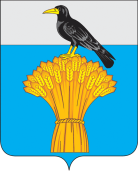 09.11.2023                                                                                                  № 729 п                                                 с.ГрачевкаО внесении  изменений  в  постановление администрациимуниципального образования Грачевский район Оренбургской  области  от  12.10.2018 № 567-п      В  соответствии  с частью 7 статьи 28.3 Кодекса Российской Федерации об административных правонарушениях, статьей  35 Закона Оренбургской области от 01.10.2003 №489/55-III-ОЗ «Об административных правонарушениях в Оренбургской области»  п о с т а н о в л я ю:1. Приложение к постановлению администрации муниципального образования  Грачевский район Оренбургской области  от 12.10.2018                         N 567-п "Об утверждении перечня должностных лиц, уполномоченных составлять протоколы об административных правонарушениях при осуществлении  муниципального финансового контроля "  изложить в новой редакции  согласно приложению.          2. Контроль за исполнением  настоящего постановления оставляю за собой.       3. Настоящее постановление вступает в силу  со дня его подписания и  подлежит    размещению   на   официальном    информационном     сайте администрации  муниципального образования Грачевский район Оренбургской области  и на сайте   www. право-грачевка.рф.Глава  района                                                                                     Д.В. ФилатовРазослано: Счетной Палате, отделу внутреннего муниципального финансового контроля, финансовому отделу, Палухиной Е.А., Трифоновой Е.В.Перечень должностных лиц администрации                                              муниципального образования  Грачевский район  Оренбургской области,        уполномоченных составлять протоколы об административных правонарушениях, предусмотренных  статьями 5.21, 15.1,15.11,15.14-15.15.16, частью 1 статьи 19.4, статьей 19.4.1, частями 20,20.1 статьи 19.5, статьями 19.6,19.7 Кодекса Российской Федерации об административных правонарушениях, при осуществлении  муниципального                            финансового контроля          АДМИНИСТРАЦИЯ  МУНИЦИПАЛЬНОГО  ОБРАЗОВАНИЯ ГРАЧЕВСКИЙ  РАЙОН ОРЕНБУРГСКОЙ ОБЛАСТИ	П О С Т А Н О В Л Е Н И Е	Приложение к постановлениюадминистрации районаот 09.11.2023 № 729 п№ п/пНаименование должности1.Председатель Счетной палаты Грачевского района2.Начальник отдела внутреннего  муниципального финансового контроля  администрации Грачевского района  Оренбургской области 